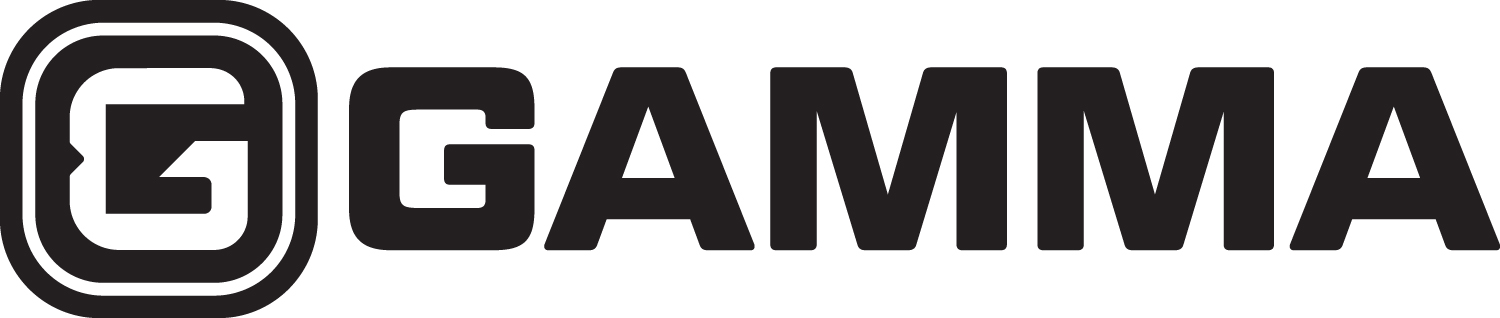 PRESS RELEASEGAMMA Presents the NARCISSUS Warm Delay Effects PedalWestlake Village, CA, November 8, 2023 – The GAMMA Series NARCISSUS Warm Delay Guitar Effects Pedal from the Acoustic Control Corporation allows the player to generate a wide range of delay effects, from short slapback delay to longer trails of echoes and beyond. Cranking up the Echoes knob sends NARCISSUS into self-oscillation, generating a never-ending wash of sound for serious sonic intensity. The controls on the NARCISSUS Warm Delay are simple, yet powerful, so players can start right out of the box—and then make parameter changes rapidly and effortlessly in mid performance at gigs. NARCISSUS’s trio of knobs cover the straightforward essentials of Level, Echoes and Time. Players can easily adjust the wet/dry blend, set the number of repeats and determine the timing of the echoes. Like all GAMMA pedals, the NARCISSUS Warm Delay is designed to endure the hardships of real-world use. Electrical footswitching protects against audible noise and other glitching that can sometimes occur when a mechanical switch begins to wear out. Buffered bypass ensures a strong and consistent signal is sent to the other pedals in your chain, so there shouldn’t be any volume dips or other anomalies when you swap or add effects on the fly. The heavy-duty metal chassis and knobs are rugged and durable enough to take on the road or handle any other abuses that can occur during live gigs, studio sessions and gear transport.At the sonic center of the NARCISSUS Warm Delay is the classic Princeton PT2399 bucket-brigade circuit that darkens the timbre of echoes with each repeat. This is a brilliant feature, as it means the cascading echoes won’t interfere with the brighter echoes launched with each new note played. Users can also generate some otherworldly effects by cranking the Echoes and Time knobs to produce out-of-control self-oscillation or create more conventional sounds by dialing in a rockabilly-fueled slapback by reducing the repeats and reigning in the timing.Even with bucket-brigade delays, going massive with echo repeats can obscure single-note melodies and shredding. However, players can sneak in as much echo as they desire by backing down the Level to favor the clarity of the source sound (the guitar) and send the ambience (the echoes) almost ghosting into the background of the music track. Users can also add interest to the ends of phrases by stomping on the NARCISSUS at the onset of the very last note and have that note repeat-repeat-repeat into the next section of the music. The NARCISSUS Warm Delay is one of six stompboxes in the GAMMA guitar effects pedals line—which also includes the ATLAS Boosted Overdrive, BACCHUS Dynamic Driver, CUMULUS 3-Way Reverb, EROS Clean Chorus and HADES Metal Distortion. All pedals in the GAMMA guitar effects series feature intuitive operation, a stunning metal flake paint finish, heavy-duty/rugged full-sized metal chassis with metal knobs, operation from either a 9-volt battery or 9-volt DC power supply, and can be used as a sole pedal unit or as a pedal board component. GAMMA NARCISSUS features:Classic bucket brigade-style delay, for warm echoes that won’t obscure what you play Level, Echoes and Time controls for sculpting your perfect sound All-metal chassis and knobs and a road-ready design Operates from a 9-volt battery or 9V DC adapter (battery and DC supply not included) Mono audio input and output, with buffered bypass for consistent tone in any setupGAMMA NARCISSUS specs:Delay Time: 25–600msPower Input Compatibility: 9V DC (Center Negative)Power Draw: 45mABattery Compatibility: 9V (Alkaline recommended)Battery Life: 12-hour runtimeInput: 1/4" Instrument Level InputInput Impedance: 650 kohmsOutput: 1/4" Instrument Level OutputOutput Impedance: 1 kohmsProduct Dimensions (DxWxH): 4.59" x 2.75" x 2.19"Product Weight: .55 lb.The GAMMA NARCISSUS Warm Delay Guitar Effects Pedal is currently available at a price point of $99.99 MAP. For more information on the complete range of Acoustic Control Corporation musical instruments, please visit www.AcousticControlCorp.com. …642 words###Photo file: GAMMA_Narcissus.JPG
Photo caption: Acoustic Control Corporation’s GAMMA NARCISSUS Warm Delay Guitar Effects Pedal.FOR MORE INFORMATION PLEASE CONTACT:Clyne Media | pr@clynemedia.com Guitar Center| media@guitarcenter.com 